-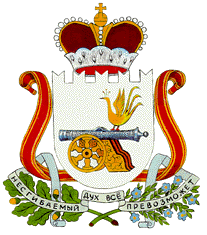 АДМИНИСТРАЦИЯБАРСУКОВСКОГО СЕЛЬСКОГО ПОСЕЛЕНИЯМОНАСТЫРЩИНСКОГО РАЙОНА СМОЛЕНСКОЙ ОБЛАСТИПОСТАНОВЛЕНИЕот 02.02.2018                                № 6Об отмене постановлений АдминистрацииБарсуковского сельского поселенияМонастырщинского района Смоленской области№ 9 от 12.02.2016 года и № 42 от 21.07.2017г.    Рассмотрев протест от 15.01.2018 года № 2-972В-17 прокурора Монастырщинского района старшего советника юстиции А.В. Мошкова на постановление Администрации Барсуковского сельского поселения Монастырщинского района Смоленской области № 42 от 21.07.2017года  Администрация Барсуковского сельского поселения Монастырщинского района Смоленской области  п о с т а н о в л я е т:1. Отменить постановления Администрации Барсуковского сельского поселения Монастырщинского района Смоленской области № 9 от 12.02.2016г. «Об утверждении Правил благоустройства, озеленения, обеспечения чистоты и порядка на территории Барсуковского сельского поселения Монастырщинского района Смоленской области и № 42 от 21.07.2017 г. « О внесении изменений в постановление Администрации Барсуковского сельского поселения Монастырщинского района  Смоленской области от 12.02.2016 г№ 9   « Об утверждении Правил благоустройства, озеленения, обеспечения     чистоты и порядка на территории Барсуковского сельского поселения Монастырщинского района Смоленской области».Глава муниципального образованияБарсуковского сельского поселенияМонастырщинского районаСмоленской области                                                                             Т.В. Попкова